Vítejte na palubě!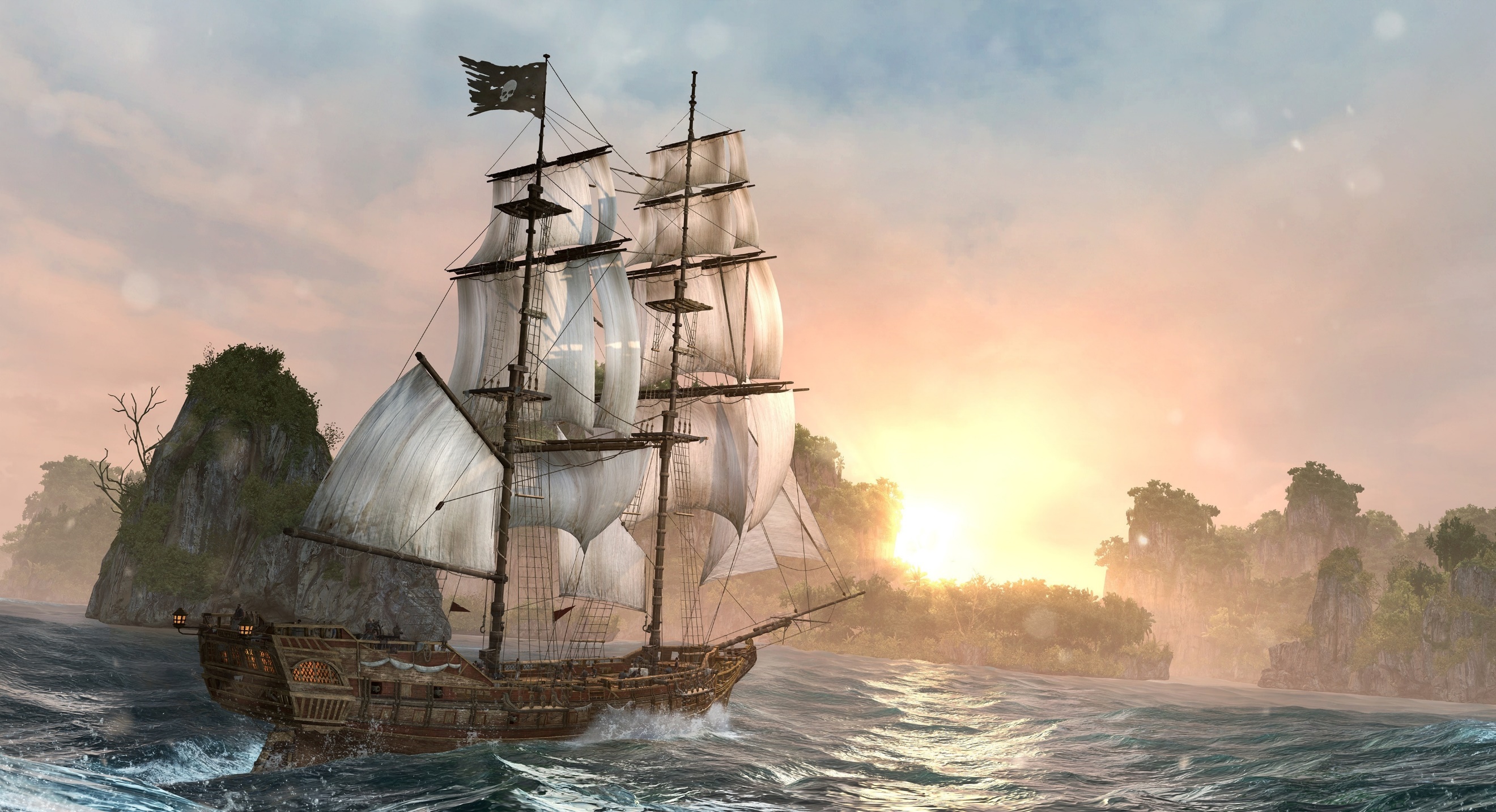 Zde se můžete podívat na co se můžete během plavby těšit.	Pondělí: 	-	Kreslení tašek -	Stavba lodi  -	námořnické hry-	malování na látkuÚterý:	-	Modelování z marcipánu-	tvoření z čokolády-	stavění věže z MarsmellowStředa:	-	hra na potopu-	hra se žraloky-	tvoření z mušlí-	divadlo pro královnu moříČtvrtek: -	Celodenní výlet na ostrov PidimidiPátek: Zdobení kouzelných svíček Hledání pokladuVýbava vhodná na loď: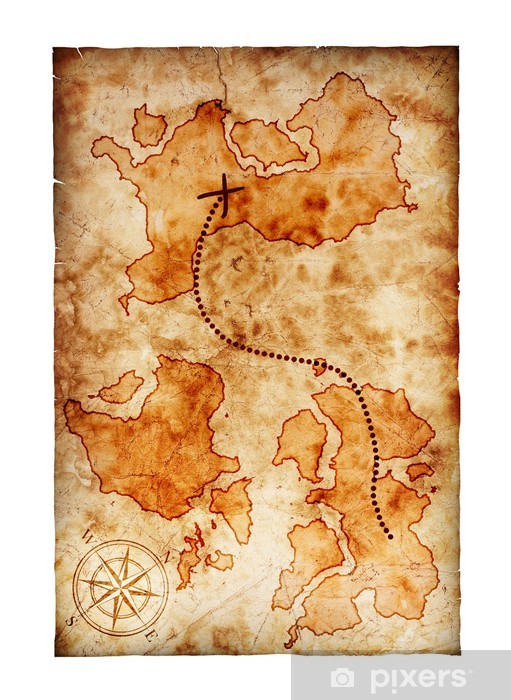 vhodné přezůvky láhev na pití pracovní oblečení (možné ušpinit) drobné kapesné (do 100 Kč) boty a oblečení na ven. V případě deštivého počasí pláštěnku nebo deštník. Svačinu dětem dávat nemusíte, dostanou odpolední i dopolední, stejně tak pitný režim Telefon není vhodné dětem dávat s sebou! V případě jakýchkoliv alergií a zdravotních potíží upozorněte vedoucí tábora předem v přihlášce hlavně co se týče potravinových alergiích!!